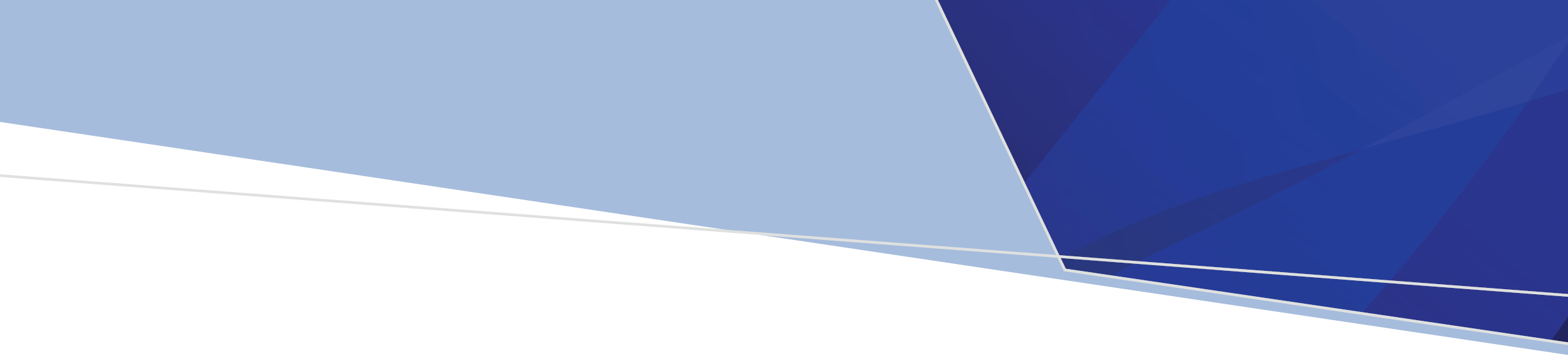 ContentsIntroduction	1Surgery Recovery Reform	1Regular contracts between public and private health services	2Which Account Class?	3ESIS reporting	3Introduction The Department of Health has developed several initiatives to reduce public health service planned surgery waiting lists and to boost capacity in the public health system. These initiatives include contracting planned surgery from public health services to private hospitals and day procedure centres (DPC), as well as enabling additional planned surgery activity in public health services. These initiatives have different timeframes, some of which are concurrent. This reporting guide summarises how this activity is to be reported to the Victorian Admitted Episodes Dataset (VAED) and the Elective Surgery Information System (ESIS).Surgery Recovery Reform The Surgery Recovery Reform (SRR) program funds public hospitals to perform additional planned surgery, which can be performed at the public hospital, or under a SRR contract with a private hospital or day procedure centre. Only planned surgery activity will be performed under the SRR program.  When SRR activity is arranged by a public health service and provided at a private hospital or DPC, both sites must report the admitted episode to the VAED, including the specific details set out in the VAED summary table in this guide.  Public hospital Report any activity initiated under the SRR agreement with a private hospital/DPC, in accordance with usual reporting arrangements for contracted services outlined in Section 4 of the VAED manual.Report Program Identifier code 13 Elective Surgery Blitz when the SRR activity occurs at a private hospital/DPC. Where SRR activity is between two public health services, both must report as a regular contract with the addition of Program Identifier code 13 Elective Surgery Blitz. Where a public health service is funded under the SRR to deliver additional planned surgery at their health service, report Funding Arrangement code B Elective Surgery Blitz.  Private hospital Report any activity initiated under the SRR with a public hospital, in accordance with usual reporting arrangements for contracted services outlined in Section 4 of the VAED manual.Report Program Identifier code 13 Elective Surgery Blitz.  Regular contracts between public and private health services Admitted activity performed under a regular contract between a public health service and a private hospital or DPC must continue to be reported to the VAED according to the usual reporting arrangements for contracted services outlined in Section 4 of the VAED manual, including specific details set out in the VAED summary table below.  Which Account Class? The public hospital must advise the private hospital/DPC at which the contracted activity occurs of the relevant Account Class for the episode, which must then be reported by the private hospital/DPC.Regular contracted service reporting is described in Section 4 of the VAED manual, which states in part that no DVA patients may be included in regular contracted arrangements between public and private health services.  ESIS reporting Public health services reporting waiting list data to ESIS must report the Reason for Removal code X - Admitted to another campus arranged by this campus/health service and has received the awaited procedure under contract or similar arrangement.Reporting guidelines for Surgery Recovery and Reform activity2023-24Summary table VAED reporting 2023-24 Summary table VAED reporting 2023-24 Summary table VAED reporting 2023-24 Summary table VAED reporting 2023-24 Summary table VAED reporting 2023-24 Summary table VAED reporting 2023-24 SRR (Surgery Recovery Reform)  
Public to private SRR (Surgery Recovery Reform)  
Public to private SRR (Surgery Recovery Reform)  
Public to private SRR (Surgery Recovery Reform)  
Public to private SRR (Surgery Recovery Reform)  
Public to public SRR (Surgery Recovery Reform)  
Public to public SRR – public hospital managing their own waiting list funded to do additional elective surgery activityREGULAR CONTRACTS REGULAR CONTRACTS Reported by Public Public Private/DPC Private/DPC Public (purchaser)Public (provider)Public Public Private/DPC Funding Arrangement 1 Contract 1 Contract 1 Contract 1 Contract 1 Contract 1 Contract B Elective Surgery Blitz 1 Contract 1 Contract Contract Role A Hospital A (purchaser) A Hospital A (purchaser) B Hospital B (provider) B Hospital B (provider) A Hospital A (purchaser) B Hospital B (provider) N/AA Hospital A (purchaser) B Hospital B (provider) Contract Type As approp from 2, 3, 4, 5 or 8As approp from 2, 3, 4, 5 or 8As approp from 2, 3, 4, 5 or 8As approp from 2, 3, 4, 5 or 8As approp from 
2, 3, 4, 5 or 8As approp from 
2, 3, 4, 5 or 8N/AAs approp As approp Contract/ Spoke Identifier Campus code of private hospital Campus code of private hospital Campus code of public hospital Campus code of public hospital Campus code of public hospital delivering serviceCampus code of public hospital purchasing serviceN/ACampus code of private hospital Campus code of public hospital Program Identifier 13 Elective Surgery Blitz 13 Elective Surgery Blitz 13 Elective Surgery Blitz 13 Elective Surgery Blitz 13 Elective Surgery Blitz 13 Elective Surgery Blitz N/AN/A N/A Account Class  As per the agreement in place between DH and the Health Service Partnership/health service As per the agreement in place between DH and the Health Service Partnership/health service As advised by the public hospital As advised by the public hospital As per the agreement in place between DH and the Health Service Partnership/health service As advised by the public hospital (purchaser)As per the agreement in place between DH and the health service As per normal contract arrangement in place between the public and private hospital (excludes DVA) As advised by the public hospital (excludes DVA) To receive this publication in another format email HDSS help desk <HDSS.helpdesk@health.vic.gov.au>.Authorised and published by the Victorian Government, 1 Treasury Place, Melbourne.© State of Victoria, Australia, Department of Health, October 2023.Available at HDSS Communications <https://www.health.vic.gov.au/data-reporting/health-data-standards-and-systems-communications>